  ANEXO 1
1.- DATOS GENERALES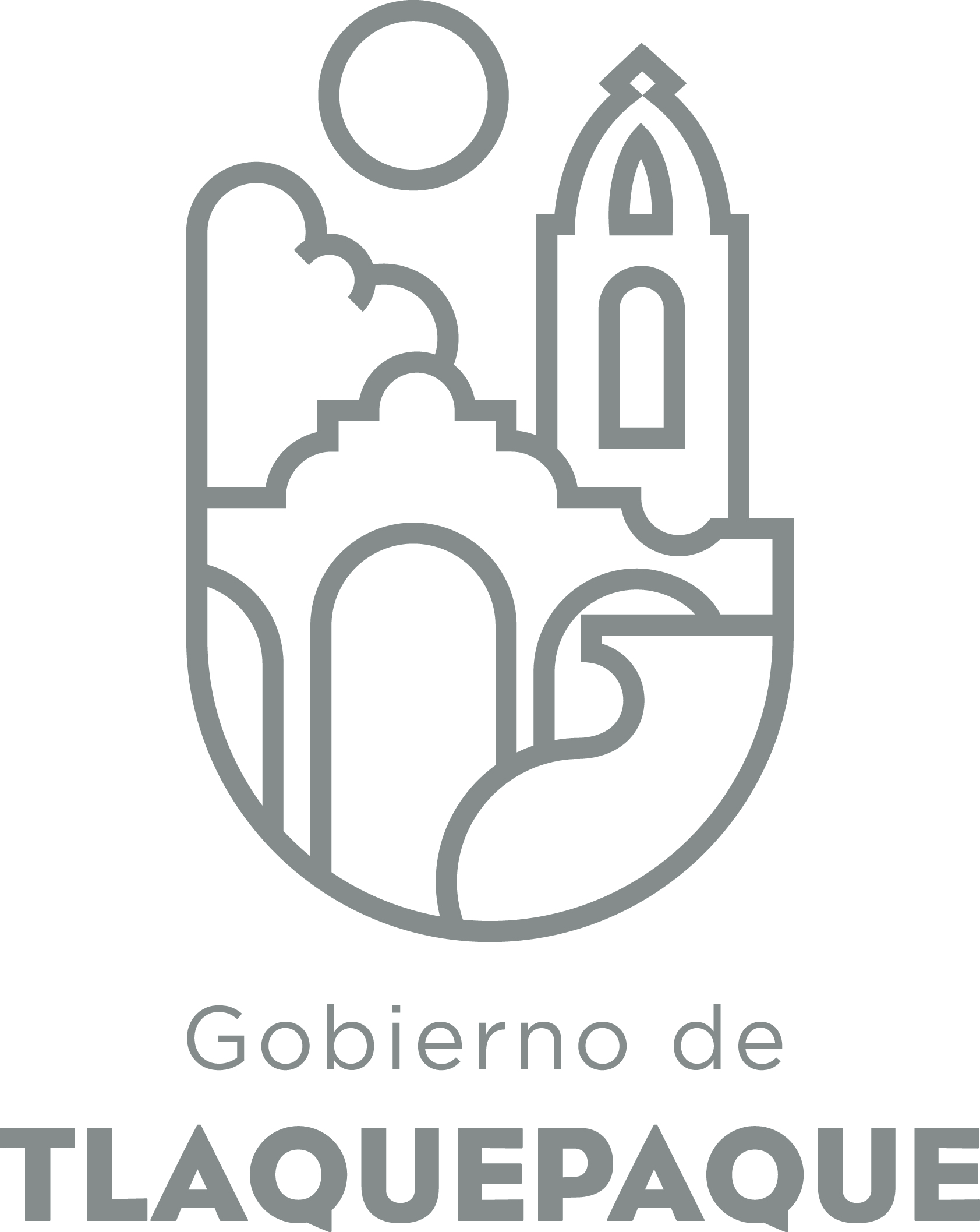 *Según datos INEGI 2010ANEXO 22.- OPERACIÓN DE LA PROPUESTAElaborado por: DGPP / PP / PLV DIRECCIÓN GENERAL DE POLÍTICAS PÚBLICASCARATULA PARA LA ELABORACIÓN DE PROYECTOS.A)Nombre del programa/proyecto/servicio/campañaA)Nombre del programa/proyecto/servicio/campañaA)Nombre del programa/proyecto/servicio/campañaA)Nombre del programa/proyecto/servicio/campañaRehabilitación y Ampliación del Archivo Municipal Manuel Cambre, fase final.Rehabilitación y Ampliación del Archivo Municipal Manuel Cambre, fase final.Rehabilitación y Ampliación del Archivo Municipal Manuel Cambre, fase final.Rehabilitación y Ampliación del Archivo Municipal Manuel Cambre, fase final.Rehabilitación y Ampliación del Archivo Municipal Manuel Cambre, fase final.Rehabilitación y Ampliación del Archivo Municipal Manuel Cambre, fase final.EjeEjeB) Dirección o Área ResponsableB) Dirección o Área ResponsableB) Dirección o Área ResponsableB) Dirección o Área ResponsableDirección de Archivo General MunicipalDirección de Archivo General MunicipalDirección de Archivo General MunicipalDirección de Archivo General MunicipalDirección de Archivo General MunicipalDirección de Archivo General MunicipalEstrategiaEstrategiaC)  Problemática que atiende la propuestaC)  Problemática que atiende la propuestaC)  Problemática que atiende la propuestaC)  Problemática que atiende la propuestaPérdida y daño de los documentos generados por las dependencias que conforman el gobierno municipal de San Pedro Tlaquepaque, así como aquellos que por su trascendencia son considerados como históricos y patrimonio de la nación, saturación en el almacenamiento actual, búsquedas deficientes y con riesgos para el personal, carencia de espacios adecuados para la consulta y exhibición de material histórico, además, de rescatar el edificio de la calle 5 de Febrero que a lo largo de los años se le ha dado diferentes usos, conservando así, la memoria histórica de nuestros edificios.Pérdida y daño de los documentos generados por las dependencias que conforman el gobierno municipal de San Pedro Tlaquepaque, así como aquellos que por su trascendencia son considerados como históricos y patrimonio de la nación, saturación en el almacenamiento actual, búsquedas deficientes y con riesgos para el personal, carencia de espacios adecuados para la consulta y exhibición de material histórico, además, de rescatar el edificio de la calle 5 de Febrero que a lo largo de los años se le ha dado diferentes usos, conservando así, la memoria histórica de nuestros edificios.Pérdida y daño de los documentos generados por las dependencias que conforman el gobierno municipal de San Pedro Tlaquepaque, así como aquellos que por su trascendencia son considerados como históricos y patrimonio de la nación, saturación en el almacenamiento actual, búsquedas deficientes y con riesgos para el personal, carencia de espacios adecuados para la consulta y exhibición de material histórico, además, de rescatar el edificio de la calle 5 de Febrero que a lo largo de los años se le ha dado diferentes usos, conservando así, la memoria histórica de nuestros edificios.Pérdida y daño de los documentos generados por las dependencias que conforman el gobierno municipal de San Pedro Tlaquepaque, así como aquellos que por su trascendencia son considerados como históricos y patrimonio de la nación, saturación en el almacenamiento actual, búsquedas deficientes y con riesgos para el personal, carencia de espacios adecuados para la consulta y exhibición de material histórico, además, de rescatar el edificio de la calle 5 de Febrero que a lo largo de los años se le ha dado diferentes usos, conservando así, la memoria histórica de nuestros edificios.Pérdida y daño de los documentos generados por las dependencias que conforman el gobierno municipal de San Pedro Tlaquepaque, así como aquellos que por su trascendencia son considerados como históricos y patrimonio de la nación, saturación en el almacenamiento actual, búsquedas deficientes y con riesgos para el personal, carencia de espacios adecuados para la consulta y exhibición de material histórico, además, de rescatar el edificio de la calle 5 de Febrero que a lo largo de los años se le ha dado diferentes usos, conservando así, la memoria histórica de nuestros edificios.Pérdida y daño de los documentos generados por las dependencias que conforman el gobierno municipal de San Pedro Tlaquepaque, así como aquellos que por su trascendencia son considerados como históricos y patrimonio de la nación, saturación en el almacenamiento actual, búsquedas deficientes y con riesgos para el personal, carencia de espacios adecuados para la consulta y exhibición de material histórico, además, de rescatar el edificio de la calle 5 de Febrero que a lo largo de los años se le ha dado diferentes usos, conservando así, la memoria histórica de nuestros edificios.Línea de AcciónLínea de AcciónC)  Problemática que atiende la propuestaC)  Problemática que atiende la propuestaC)  Problemática que atiende la propuestaC)  Problemática que atiende la propuestaPérdida y daño de los documentos generados por las dependencias que conforman el gobierno municipal de San Pedro Tlaquepaque, así como aquellos que por su trascendencia son considerados como históricos y patrimonio de la nación, saturación en el almacenamiento actual, búsquedas deficientes y con riesgos para el personal, carencia de espacios adecuados para la consulta y exhibición de material histórico, además, de rescatar el edificio de la calle 5 de Febrero que a lo largo de los años se le ha dado diferentes usos, conservando así, la memoria histórica de nuestros edificios.Pérdida y daño de los documentos generados por las dependencias que conforman el gobierno municipal de San Pedro Tlaquepaque, así como aquellos que por su trascendencia son considerados como históricos y patrimonio de la nación, saturación en el almacenamiento actual, búsquedas deficientes y con riesgos para el personal, carencia de espacios adecuados para la consulta y exhibición de material histórico, además, de rescatar el edificio de la calle 5 de Febrero que a lo largo de los años se le ha dado diferentes usos, conservando así, la memoria histórica de nuestros edificios.Pérdida y daño de los documentos generados por las dependencias que conforman el gobierno municipal de San Pedro Tlaquepaque, así como aquellos que por su trascendencia son considerados como históricos y patrimonio de la nación, saturación en el almacenamiento actual, búsquedas deficientes y con riesgos para el personal, carencia de espacios adecuados para la consulta y exhibición de material histórico, además, de rescatar el edificio de la calle 5 de Febrero que a lo largo de los años se le ha dado diferentes usos, conservando así, la memoria histórica de nuestros edificios.Pérdida y daño de los documentos generados por las dependencias que conforman el gobierno municipal de San Pedro Tlaquepaque, así como aquellos que por su trascendencia son considerados como históricos y patrimonio de la nación, saturación en el almacenamiento actual, búsquedas deficientes y con riesgos para el personal, carencia de espacios adecuados para la consulta y exhibición de material histórico, además, de rescatar el edificio de la calle 5 de Febrero que a lo largo de los años se le ha dado diferentes usos, conservando así, la memoria histórica de nuestros edificios.Pérdida y daño de los documentos generados por las dependencias que conforman el gobierno municipal de San Pedro Tlaquepaque, así como aquellos que por su trascendencia son considerados como históricos y patrimonio de la nación, saturación en el almacenamiento actual, búsquedas deficientes y con riesgos para el personal, carencia de espacios adecuados para la consulta y exhibición de material histórico, además, de rescatar el edificio de la calle 5 de Febrero que a lo largo de los años se le ha dado diferentes usos, conservando así, la memoria histórica de nuestros edificios.Pérdida y daño de los documentos generados por las dependencias que conforman el gobierno municipal de San Pedro Tlaquepaque, así como aquellos que por su trascendencia son considerados como históricos y patrimonio de la nación, saturación en el almacenamiento actual, búsquedas deficientes y con riesgos para el personal, carencia de espacios adecuados para la consulta y exhibición de material histórico, además, de rescatar el edificio de la calle 5 de Febrero que a lo largo de los años se le ha dado diferentes usos, conservando así, la memoria histórica de nuestros edificios.No. de PP EspecialNo. de PP EspecialD) Ubicación Geográfica / Cobertura  de ColoniasD) Ubicación Geográfica / Cobertura  de ColoniasD) Ubicación Geográfica / Cobertura  de ColoniasD) Ubicación Geográfica / Cobertura  de ColoniasEl Inmueble se encuentra localizado en la calle 5 de Febrero número 2900, en la colonia Rancho Blanco de la Zona Centro del Municipio de San Pedro Tlaquepaque, Jalisco. C.P. 45560 (Entre Porvenir y Santos Degollado). El Inmueble se encuentra localizado en la calle 5 de Febrero número 2900, en la colonia Rancho Blanco de la Zona Centro del Municipio de San Pedro Tlaquepaque, Jalisco. C.P. 45560 (Entre Porvenir y Santos Degollado). El Inmueble se encuentra localizado en la calle 5 de Febrero número 2900, en la colonia Rancho Blanco de la Zona Centro del Municipio de San Pedro Tlaquepaque, Jalisco. C.P. 45560 (Entre Porvenir y Santos Degollado). El Inmueble se encuentra localizado en la calle 5 de Febrero número 2900, en la colonia Rancho Blanco de la Zona Centro del Municipio de San Pedro Tlaquepaque, Jalisco. C.P. 45560 (Entre Porvenir y Santos Degollado). El Inmueble se encuentra localizado en la calle 5 de Febrero número 2900, en la colonia Rancho Blanco de la Zona Centro del Municipio de San Pedro Tlaquepaque, Jalisco. C.P. 45560 (Entre Porvenir y Santos Degollado). El Inmueble se encuentra localizado en la calle 5 de Febrero número 2900, en la colonia Rancho Blanco de la Zona Centro del Municipio de San Pedro Tlaquepaque, Jalisco. C.P. 45560 (Entre Porvenir y Santos Degollado).  Indicador ASE Indicador ASED) Ubicación Geográfica / Cobertura  de ColoniasD) Ubicación Geográfica / Cobertura  de ColoniasD) Ubicación Geográfica / Cobertura  de ColoniasD) Ubicación Geográfica / Cobertura  de ColoniasEl Inmueble se encuentra localizado en la calle 5 de Febrero número 2900, en la colonia Rancho Blanco de la Zona Centro del Municipio de San Pedro Tlaquepaque, Jalisco. C.P. 45560 (Entre Porvenir y Santos Degollado). El Inmueble se encuentra localizado en la calle 5 de Febrero número 2900, en la colonia Rancho Blanco de la Zona Centro del Municipio de San Pedro Tlaquepaque, Jalisco. C.P. 45560 (Entre Porvenir y Santos Degollado). El Inmueble se encuentra localizado en la calle 5 de Febrero número 2900, en la colonia Rancho Blanco de la Zona Centro del Municipio de San Pedro Tlaquepaque, Jalisco. C.P. 45560 (Entre Porvenir y Santos Degollado). El Inmueble se encuentra localizado en la calle 5 de Febrero número 2900, en la colonia Rancho Blanco de la Zona Centro del Municipio de San Pedro Tlaquepaque, Jalisco. C.P. 45560 (Entre Porvenir y Santos Degollado). El Inmueble se encuentra localizado en la calle 5 de Febrero número 2900, en la colonia Rancho Blanco de la Zona Centro del Municipio de San Pedro Tlaquepaque, Jalisco. C.P. 45560 (Entre Porvenir y Santos Degollado). El Inmueble se encuentra localizado en la calle 5 de Febrero número 2900, en la colonia Rancho Blanco de la Zona Centro del Municipio de San Pedro Tlaquepaque, Jalisco. C.P. 45560 (Entre Porvenir y Santos Degollado). ZAPZAPE) Nombre del Enlace o ResponsableE) Nombre del Enlace o ResponsableE) Nombre del Enlace o ResponsableE) Nombre del Enlace o ResponsableMtra. Neftalí Lizzette Haro Vázquez, Directora de Archivo General Municipal. Enlace para informe trimestral: Alejandro Javier López Becerra, teléfono 35624320, correo: alexarchivo@hotmail.com, neftliharo00@gmail.com Mtra. Neftalí Lizzette Haro Vázquez, Directora de Archivo General Municipal. Enlace para informe trimestral: Alejandro Javier López Becerra, teléfono 35624320, correo: alexarchivo@hotmail.com, neftliharo00@gmail.com Mtra. Neftalí Lizzette Haro Vázquez, Directora de Archivo General Municipal. Enlace para informe trimestral: Alejandro Javier López Becerra, teléfono 35624320, correo: alexarchivo@hotmail.com, neftliharo00@gmail.com Mtra. Neftalí Lizzette Haro Vázquez, Directora de Archivo General Municipal. Enlace para informe trimestral: Alejandro Javier López Becerra, teléfono 35624320, correo: alexarchivo@hotmail.com, neftliharo00@gmail.com Mtra. Neftalí Lizzette Haro Vázquez, Directora de Archivo General Municipal. Enlace para informe trimestral: Alejandro Javier López Becerra, teléfono 35624320, correo: alexarchivo@hotmail.com, neftliharo00@gmail.com Mtra. Neftalí Lizzette Haro Vázquez, Directora de Archivo General Municipal. Enlace para informe trimestral: Alejandro Javier López Becerra, teléfono 35624320, correo: alexarchivo@hotmail.com, neftliharo00@gmail.com Vinc al PNDVinc al PNDF) Objetivo específicoF) Objetivo específicoF) Objetivo específicoF) Objetivo específicoRehabilitar las áreas de almacenamiento de documentos y ampliar áreas de actividades específicas para tener un edificio apropiado para el resguardo y consulta de la memoria histórica de San Pedro Tlaquepaque, además de acercar la cultura documental a nuestra comunidad, en un espacio multifuncional, donde tanto estudiantes, como adultos mayores tengan un lugar de esparcimiento seguro en el ámbito del conocimiento. Generar las condiciones adecuadas para el almacenamiento, búsqueda, consulta y difusión de la documentación que generan las dependencias que conforman el gobierno municipal de San Pedro Tlaquepaque, así como aquella que por su trascendencia es considerada como histórica y patrimonio de la nación.Rehabilitar las áreas de almacenamiento de documentos y ampliar áreas de actividades específicas para tener un edificio apropiado para el resguardo y consulta de la memoria histórica de San Pedro Tlaquepaque, además de acercar la cultura documental a nuestra comunidad, en un espacio multifuncional, donde tanto estudiantes, como adultos mayores tengan un lugar de esparcimiento seguro en el ámbito del conocimiento. Generar las condiciones adecuadas para el almacenamiento, búsqueda, consulta y difusión de la documentación que generan las dependencias que conforman el gobierno municipal de San Pedro Tlaquepaque, así como aquella que por su trascendencia es considerada como histórica y patrimonio de la nación.Rehabilitar las áreas de almacenamiento de documentos y ampliar áreas de actividades específicas para tener un edificio apropiado para el resguardo y consulta de la memoria histórica de San Pedro Tlaquepaque, además de acercar la cultura documental a nuestra comunidad, en un espacio multifuncional, donde tanto estudiantes, como adultos mayores tengan un lugar de esparcimiento seguro en el ámbito del conocimiento. Generar las condiciones adecuadas para el almacenamiento, búsqueda, consulta y difusión de la documentación que generan las dependencias que conforman el gobierno municipal de San Pedro Tlaquepaque, así como aquella que por su trascendencia es considerada como histórica y patrimonio de la nación.Rehabilitar las áreas de almacenamiento de documentos y ampliar áreas de actividades específicas para tener un edificio apropiado para el resguardo y consulta de la memoria histórica de San Pedro Tlaquepaque, además de acercar la cultura documental a nuestra comunidad, en un espacio multifuncional, donde tanto estudiantes, como adultos mayores tengan un lugar de esparcimiento seguro en el ámbito del conocimiento. Generar las condiciones adecuadas para el almacenamiento, búsqueda, consulta y difusión de la documentación que generan las dependencias que conforman el gobierno municipal de San Pedro Tlaquepaque, así como aquella que por su trascendencia es considerada como histórica y patrimonio de la nación.Rehabilitar las áreas de almacenamiento de documentos y ampliar áreas de actividades específicas para tener un edificio apropiado para el resguardo y consulta de la memoria histórica de San Pedro Tlaquepaque, además de acercar la cultura documental a nuestra comunidad, en un espacio multifuncional, donde tanto estudiantes, como adultos mayores tengan un lugar de esparcimiento seguro en el ámbito del conocimiento. Generar las condiciones adecuadas para el almacenamiento, búsqueda, consulta y difusión de la documentación que generan las dependencias que conforman el gobierno municipal de San Pedro Tlaquepaque, así como aquella que por su trascendencia es considerada como histórica y patrimonio de la nación.Rehabilitar las áreas de almacenamiento de documentos y ampliar áreas de actividades específicas para tener un edificio apropiado para el resguardo y consulta de la memoria histórica de San Pedro Tlaquepaque, además de acercar la cultura documental a nuestra comunidad, en un espacio multifuncional, donde tanto estudiantes, como adultos mayores tengan un lugar de esparcimiento seguro en el ámbito del conocimiento. Generar las condiciones adecuadas para el almacenamiento, búsqueda, consulta y difusión de la documentación que generan las dependencias que conforman el gobierno municipal de San Pedro Tlaquepaque, así como aquella que por su trascendencia es considerada como histórica y patrimonio de la nación.Vinc al PEDVinc al PEDF) Objetivo específicoF) Objetivo específicoF) Objetivo específicoF) Objetivo específicoRehabilitar las áreas de almacenamiento de documentos y ampliar áreas de actividades específicas para tener un edificio apropiado para el resguardo y consulta de la memoria histórica de San Pedro Tlaquepaque, además de acercar la cultura documental a nuestra comunidad, en un espacio multifuncional, donde tanto estudiantes, como adultos mayores tengan un lugar de esparcimiento seguro en el ámbito del conocimiento. Generar las condiciones adecuadas para el almacenamiento, búsqueda, consulta y difusión de la documentación que generan las dependencias que conforman el gobierno municipal de San Pedro Tlaquepaque, así como aquella que por su trascendencia es considerada como histórica y patrimonio de la nación.Rehabilitar las áreas de almacenamiento de documentos y ampliar áreas de actividades específicas para tener un edificio apropiado para el resguardo y consulta de la memoria histórica de San Pedro Tlaquepaque, además de acercar la cultura documental a nuestra comunidad, en un espacio multifuncional, donde tanto estudiantes, como adultos mayores tengan un lugar de esparcimiento seguro en el ámbito del conocimiento. Generar las condiciones adecuadas para el almacenamiento, búsqueda, consulta y difusión de la documentación que generan las dependencias que conforman el gobierno municipal de San Pedro Tlaquepaque, así como aquella que por su trascendencia es considerada como histórica y patrimonio de la nación.Rehabilitar las áreas de almacenamiento de documentos y ampliar áreas de actividades específicas para tener un edificio apropiado para el resguardo y consulta de la memoria histórica de San Pedro Tlaquepaque, además de acercar la cultura documental a nuestra comunidad, en un espacio multifuncional, donde tanto estudiantes, como adultos mayores tengan un lugar de esparcimiento seguro en el ámbito del conocimiento. Generar las condiciones adecuadas para el almacenamiento, búsqueda, consulta y difusión de la documentación que generan las dependencias que conforman el gobierno municipal de San Pedro Tlaquepaque, así como aquella que por su trascendencia es considerada como histórica y patrimonio de la nación.Rehabilitar las áreas de almacenamiento de documentos y ampliar áreas de actividades específicas para tener un edificio apropiado para el resguardo y consulta de la memoria histórica de San Pedro Tlaquepaque, además de acercar la cultura documental a nuestra comunidad, en un espacio multifuncional, donde tanto estudiantes, como adultos mayores tengan un lugar de esparcimiento seguro en el ámbito del conocimiento. Generar las condiciones adecuadas para el almacenamiento, búsqueda, consulta y difusión de la documentación que generan las dependencias que conforman el gobierno municipal de San Pedro Tlaquepaque, así como aquella que por su trascendencia es considerada como histórica y patrimonio de la nación.Rehabilitar las áreas de almacenamiento de documentos y ampliar áreas de actividades específicas para tener un edificio apropiado para el resguardo y consulta de la memoria histórica de San Pedro Tlaquepaque, además de acercar la cultura documental a nuestra comunidad, en un espacio multifuncional, donde tanto estudiantes, como adultos mayores tengan un lugar de esparcimiento seguro en el ámbito del conocimiento. Generar las condiciones adecuadas para el almacenamiento, búsqueda, consulta y difusión de la documentación que generan las dependencias que conforman el gobierno municipal de San Pedro Tlaquepaque, así como aquella que por su trascendencia es considerada como histórica y patrimonio de la nación.Rehabilitar las áreas de almacenamiento de documentos y ampliar áreas de actividades específicas para tener un edificio apropiado para el resguardo y consulta de la memoria histórica de San Pedro Tlaquepaque, además de acercar la cultura documental a nuestra comunidad, en un espacio multifuncional, donde tanto estudiantes, como adultos mayores tengan un lugar de esparcimiento seguro en el ámbito del conocimiento. Generar las condiciones adecuadas para el almacenamiento, búsqueda, consulta y difusión de la documentación que generan las dependencias que conforman el gobierno municipal de San Pedro Tlaquepaque, así como aquella que por su trascendencia es considerada como histórica y patrimonio de la nación.Vinc al PMetDVinc al PMetDG) Perfil de la población atendida o beneficiariosG) Perfil de la población atendida o beneficiariosG) Perfil de la población atendida o beneficiariosG) Perfil de la población atendida o beneficiariosDependencias del gobierno municipal, investigadores, historiadores, cronistas, estudiantes, turistas y en general todos aquellos que buscan información de carácter histórico.Dependencias del gobierno municipal, investigadores, historiadores, cronistas, estudiantes, turistas y en general todos aquellos que buscan información de carácter histórico.Dependencias del gobierno municipal, investigadores, historiadores, cronistas, estudiantes, turistas y en general todos aquellos que buscan información de carácter histórico.Dependencias del gobierno municipal, investigadores, historiadores, cronistas, estudiantes, turistas y en general todos aquellos que buscan información de carácter histórico.Dependencias del gobierno municipal, investigadores, historiadores, cronistas, estudiantes, turistas y en general todos aquellos que buscan información de carácter histórico.Dependencias del gobierno municipal, investigadores, historiadores, cronistas, estudiantes, turistas y en general todos aquellos que buscan información de carácter histórico.Dependencias del gobierno municipal, investigadores, historiadores, cronistas, estudiantes, turistas y en general todos aquellos que buscan información de carácter histórico.Dependencias del gobierno municipal, investigadores, historiadores, cronistas, estudiantes, turistas y en general todos aquellos que buscan información de carácter histórico.Dependencias del gobierno municipal, investigadores, historiadores, cronistas, estudiantes, turistas y en general todos aquellos que buscan información de carácter histórico.Dependencias del gobierno municipal, investigadores, historiadores, cronistas, estudiantes, turistas y en general todos aquellos que buscan información de carácter histórico.H) Tipo de propuestaH) Tipo de propuestaH) Tipo de propuestaH) Tipo de propuestaH) Tipo de propuestaJ) No de Beneficiarios*J) No de Beneficiarios*K) Fecha de InicioK) Fecha de InicioK) Fecha de InicioFecha de CierreFecha de CierreFecha de CierreFecha de CierreProgramaCampañaServicioProyectoProyectoHombresMujeresEnero 2018Enero 2018Enero 2018Marzo 2018Marzo 2018Marzo 2018Marzo 2018XX299,904308,210FedEdoMpioxxxxI) Monto total estimadoI) Monto total estimadoI) Monto total estimado10’000,000.0010’000,000.00Fuente de financiamientoFuente de financiamientoA)Actividades a realizar para la obtención del producto esperado Traslado del archivo histórico al inmueble ya remodelado.Reacomodo tanto del personal como de la documentación y las distintas áreas que conforman el Archivo.Habilitar la consulta para investigadores y en general todos los servicios que ofrecen el Archivo.Traslado del archivo histórico al inmueble ya remodelado.Reacomodo tanto del personal como de la documentación y las distintas áreas que conforman el Archivo.Habilitar la consulta para investigadores y en general todos los servicios que ofrecen el Archivo.Traslado del archivo histórico al inmueble ya remodelado.Reacomodo tanto del personal como de la documentación y las distintas áreas que conforman el Archivo.Habilitar la consulta para investigadores y en general todos los servicios que ofrecen el Archivo.Traslado del archivo histórico al inmueble ya remodelado.Reacomodo tanto del personal como de la documentación y las distintas áreas que conforman el Archivo.Habilitar la consulta para investigadores y en general todos los servicios que ofrecen el Archivo.Traslado del archivo histórico al inmueble ya remodelado.Reacomodo tanto del personal como de la documentación y las distintas áreas que conforman el Archivo.Habilitar la consulta para investigadores y en general todos los servicios que ofrecen el Archivo.Traslado del archivo histórico al inmueble ya remodelado.Reacomodo tanto del personal como de la documentación y las distintas áreas que conforman el Archivo.Habilitar la consulta para investigadores y en general todos los servicios que ofrecen el Archivo.Traslado del archivo histórico al inmueble ya remodelado.Reacomodo tanto del personal como de la documentación y las distintas áreas que conforman el Archivo.Habilitar la consulta para investigadores y en general todos los servicios que ofrecen el Archivo.Traslado del archivo histórico al inmueble ya remodelado.Reacomodo tanto del personal como de la documentación y las distintas áreas que conforman el Archivo.Habilitar la consulta para investigadores y en general todos los servicios que ofrecen el Archivo.Traslado del archivo histórico al inmueble ya remodelado.Reacomodo tanto del personal como de la documentación y las distintas áreas que conforman el Archivo.Habilitar la consulta para investigadores y en general todos los servicios que ofrecen el Archivo.Traslado del archivo histórico al inmueble ya remodelado.Reacomodo tanto del personal como de la documentación y las distintas áreas que conforman el Archivo.Habilitar la consulta para investigadores y en general todos los servicios que ofrecen el Archivo.Traslado del archivo histórico al inmueble ya remodelado.Reacomodo tanto del personal como de la documentación y las distintas áreas que conforman el Archivo.Habilitar la consulta para investigadores y en general todos los servicios que ofrecen el Archivo.Traslado del archivo histórico al inmueble ya remodelado.Reacomodo tanto del personal como de la documentación y las distintas áreas que conforman el Archivo.Habilitar la consulta para investigadores y en general todos los servicios que ofrecen el Archivo.Traslado del archivo histórico al inmueble ya remodelado.Reacomodo tanto del personal como de la documentación y las distintas áreas que conforman el Archivo.Habilitar la consulta para investigadores y en general todos los servicios que ofrecen el Archivo.Traslado del archivo histórico al inmueble ya remodelado.Reacomodo tanto del personal como de la documentación y las distintas áreas que conforman el Archivo.Habilitar la consulta para investigadores y en general todos los servicios que ofrecen el Archivo.B) Principal producto esperado (base para el establecimiento de metas)Edificio del Archivo General Municipal remodelado y ampliado, restablecimiento de los servicios que se ofrecen.Edificio del Archivo General Municipal remodelado y ampliado, restablecimiento de los servicios que se ofrecen.Edificio del Archivo General Municipal remodelado y ampliado, restablecimiento de los servicios que se ofrecen.Edificio del Archivo General Municipal remodelado y ampliado, restablecimiento de los servicios que se ofrecen.Edificio del Archivo General Municipal remodelado y ampliado, restablecimiento de los servicios que se ofrecen.Edificio del Archivo General Municipal remodelado y ampliado, restablecimiento de los servicios que se ofrecen.Edificio del Archivo General Municipal remodelado y ampliado, restablecimiento de los servicios que se ofrecen.Edificio del Archivo General Municipal remodelado y ampliado, restablecimiento de los servicios que se ofrecen.Edificio del Archivo General Municipal remodelado y ampliado, restablecimiento de los servicios que se ofrecen.Edificio del Archivo General Municipal remodelado y ampliado, restablecimiento de los servicios que se ofrecen.Edificio del Archivo General Municipal remodelado y ampliado, restablecimiento de los servicios que se ofrecen.Edificio del Archivo General Municipal remodelado y ampliado, restablecimiento de los servicios que se ofrecen.Edificio del Archivo General Municipal remodelado y ampliado, restablecimiento de los servicios que se ofrecen.Edificio del Archivo General Municipal remodelado y ampliado, restablecimiento de los servicios que se ofrecen.Indicador de Resultados vinculado al PMD según Línea de Acción Indicador vinculado a los Objetivos de Desarrollo Sostenible AlcanceCorto PlazoCorto PlazoCorto PlazoMediano PlazoMediano PlazoMediano PlazoMediano PlazoMediano PlazoMediano PlazoMediano PlazoLargo PlazoLargo PlazoLargo PlazoLargo PlazoAlcance60%60%60%75%75%75%75%75%75%75%100%100%100%100%C) Valor Inicial de la MetaValor final de la MetaValor final de la MetaValor final de la MetaValor final de la MetaValor final de la MetaValor final de la MetaNúmero de áreas programadas en la obra que se remodelarán y/o ampliarán.Número de áreas que se remodelaron y/o ampliaron.Número de áreas que se remodelaron y/o ampliaron.Número de áreas que se remodelaron y/o ampliaron.Número de áreas que se remodelaron y/o ampliaron.Número de áreas que se remodelaron y/o ampliaron.Número de áreas que se remodelaron y/o ampliaron.Clave de presupuesto determinada en Finanzas para la etiquetación de recursosClave de presupuesto determinada en Finanzas para la etiquetación de recursosClave de presupuesto determinada en Finanzas para la etiquetación de recursosClave de presupuesto determinada en Finanzas para la etiquetación de recursosClave de presupuesto determinada en Finanzas para la etiquetación de recursosClave de presupuesto determinada en Finanzas para la etiquetación de recursosClave de presupuesto determinada en Finanzas para la etiquetación de recursosCronograma Anual  de ActividadesCronograma Anual  de ActividadesCronograma Anual  de ActividadesCronograma Anual  de ActividadesCronograma Anual  de ActividadesCronograma Anual  de ActividadesCronograma Anual  de ActividadesCronograma Anual  de ActividadesCronograma Anual  de ActividadesCronograma Anual  de ActividadesCronograma Anual  de ActividadesCronograma Anual  de ActividadesCronograma Anual  de ActividadesCronograma Anual  de ActividadesCronograma Anual  de ActividadesD) Actividades a realizar para la obtención del producto esperado ENEFEBMARMARABRMAYMAYJUNJULAGSSEPOCTNOVDICTraslado del archivo histórico al inmueble ya remodelado.XReacomodo tanto del personal como de la documentación y las distintas áreas que conforman el Archivo.XHabilitar la consulta para investigadores y en general todos los servicios que ofrecen el Archivo.XX